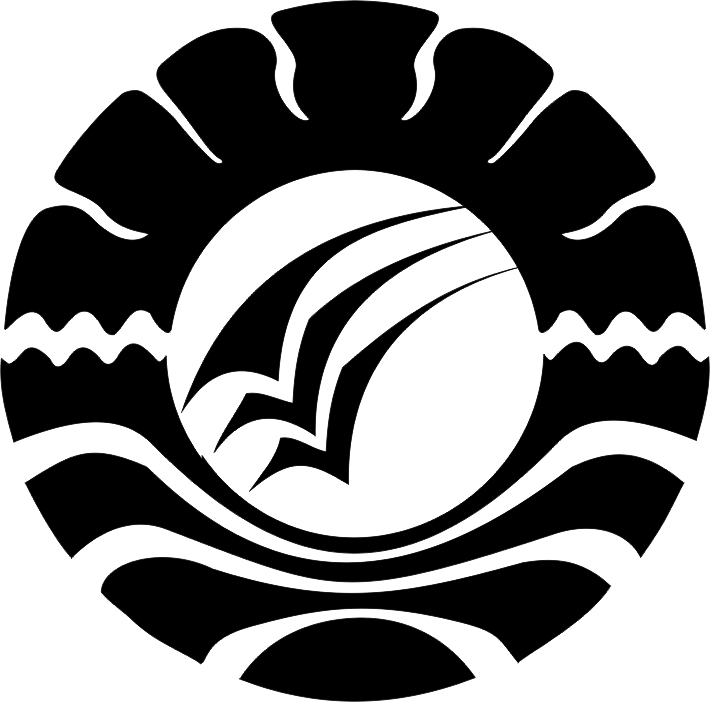 SKRIPSIPenerapan Teknik Cinema Therapy Untuk Meningkatkan Konsep Diri Siswa Rendah di SMA Negeri 4 GowaDiajukan untuk Memenuhi Sebagian Persyaratan Guna Memperoleh Gelar Sarjana Pendidikan pada Jurusan Psikologi Pendidikan dan BimbinganStrata Satu Fakultas Ilmu PendidikanUniversitas Negeri MakassarOleh :ISMAIL1244041057JURUSAN PSIKOLOGI PENDIDIKAN DAN BIMBINGANFAKULTAS ILMU PENDIDIKANUNIVERSITAS NEGERI MAKASSAR2018